English- WB June 1st : News ReportYou are completing Week 3 lessons from Oak National Academy- News report (Website: Type in Oak National Academy). Most activities can be completed in your English books, I have copied some tables from some lessons to make it easier for you. Monday 1st June-Complete activities- answer the comprehension questions based on Charlie and the chocolate factory. Practice spellings in English exercise books. Tuesday 2nd June -Answer the inference questions based on Charlie and the Chocolate factory in your English book and practice spelling. Wednesday 3rd June-Answer the questions based on features of a newspaper report in your books. Practice spelling words. Thursday- SPAG Inverted commas 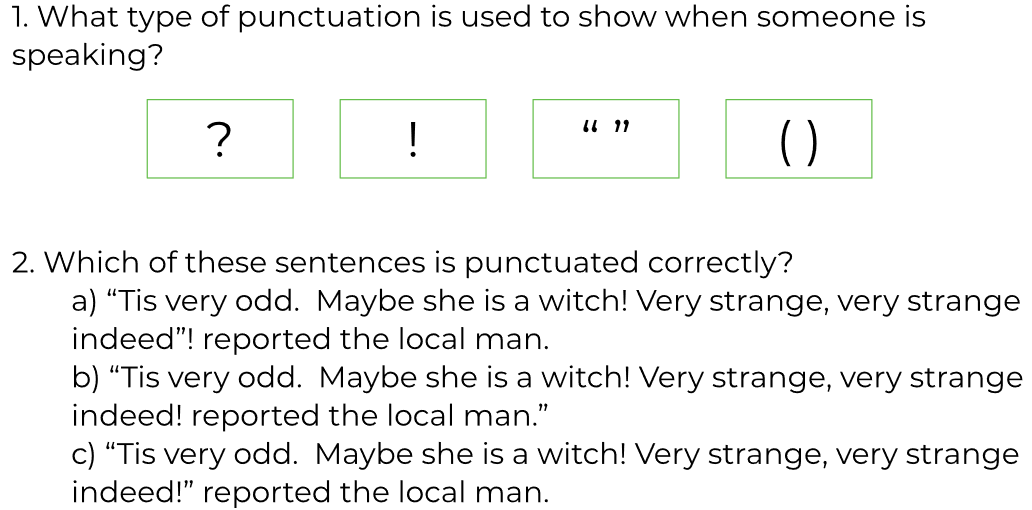 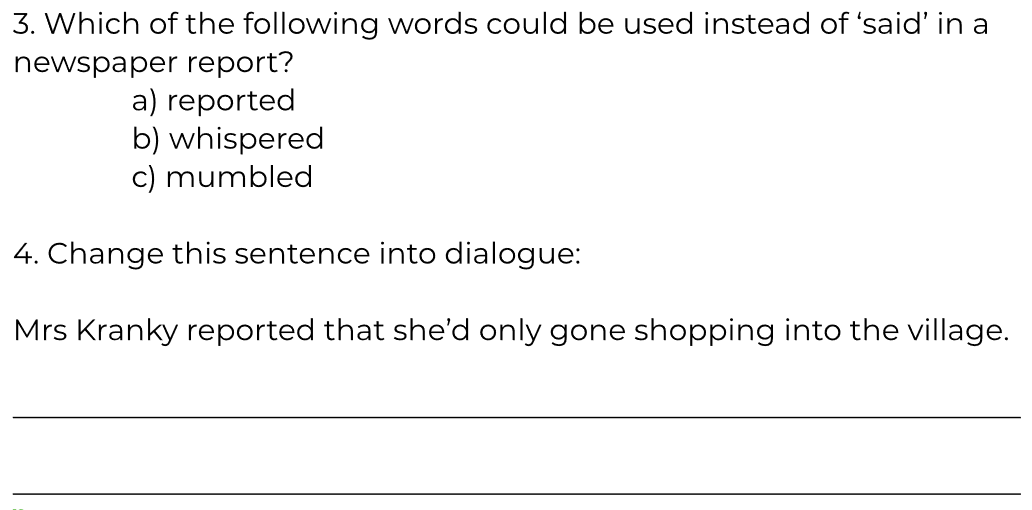 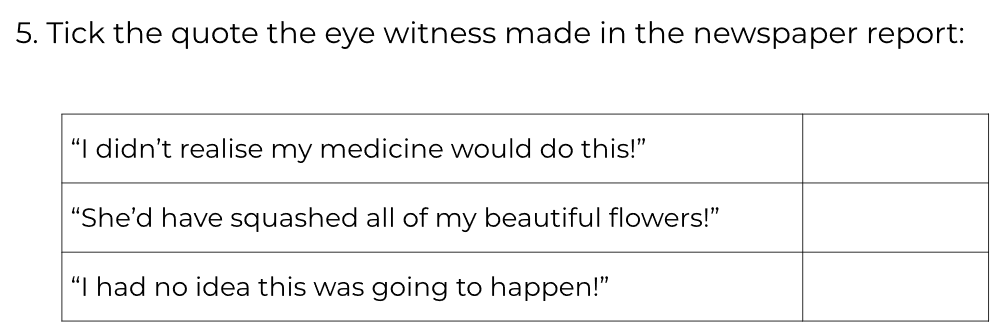 Practice the spellings in your books.  Friday 5th June-Follow the instructions to write the news report in your English books.   